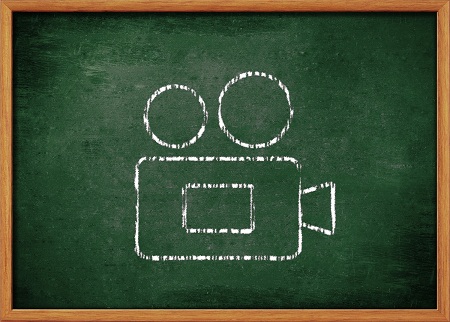 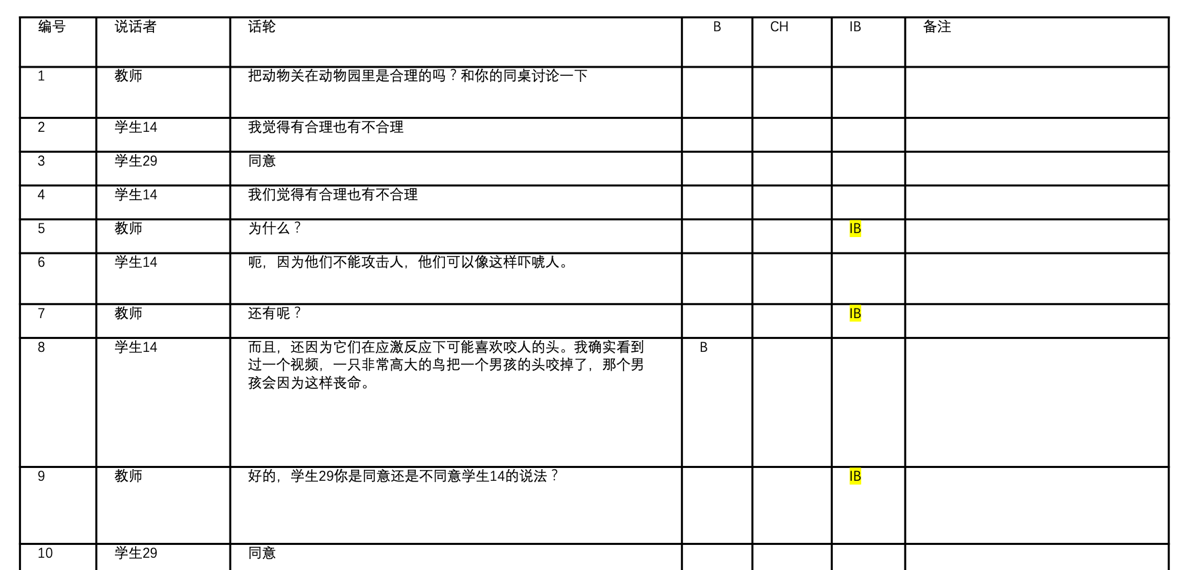 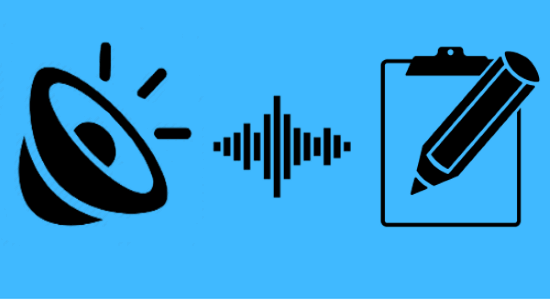 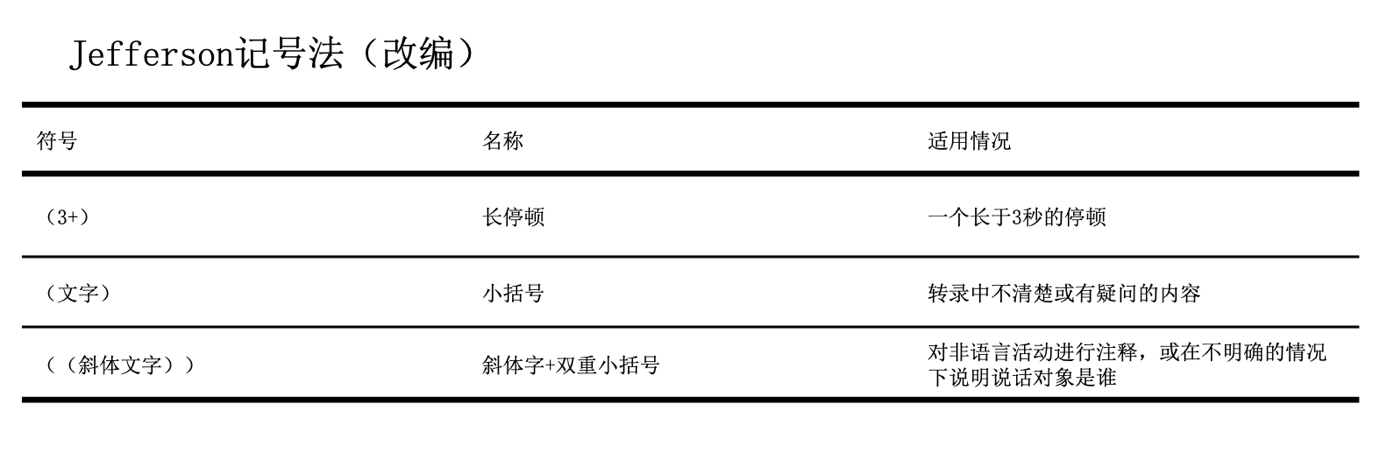 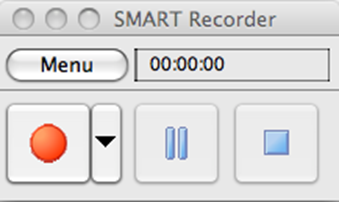 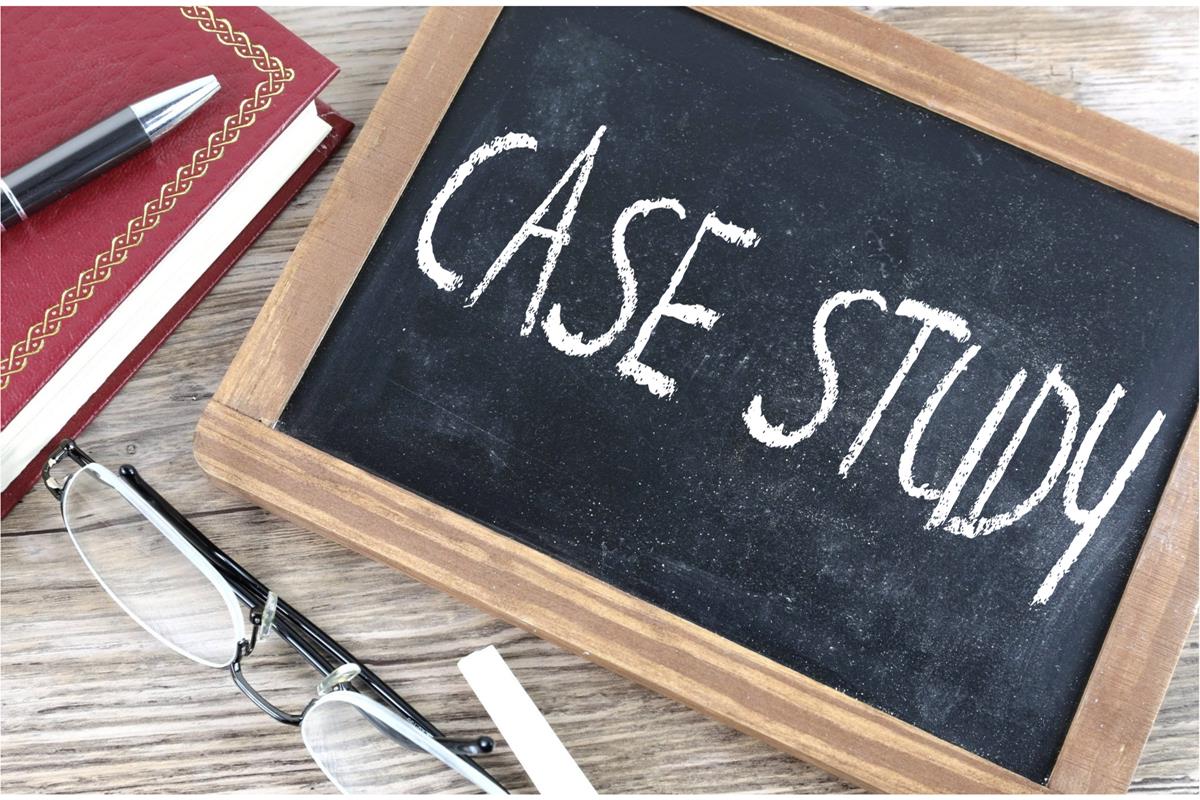 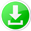 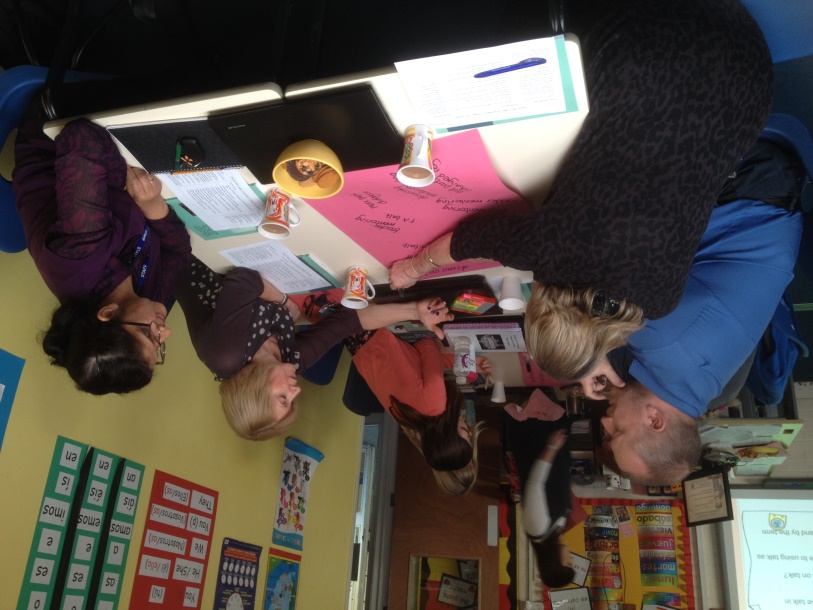 案例研究1：调查有关对话中学生参与的公平性要点和问题教师：Michelle（教三年级，即英国的year 5）·教师姓名，年龄组探究：我想要了解孩子们在我的科学课堂上参与讨论的情况。我的学生和我在过去就已经为小组活动期间进行有效对话建立了基本规则，而且我对孩子们的反应总体印象良好。然而，我担心有个别孩子在小组讨论中被边缘化或者被排除在外了，而有些孩子只是自顾自地说很多而不去听他人的想法。这不是我想要的结果，所以我决定去了解学生们是否在科学小组活动期间的对话中公平地参与。我还想要看看，对于公平参与是否存在任何明显的障碍，是否存在任何可以去干预并改善的机会。 为了易于管控，我决定了只集中于对话的两个方面。我选择了R（进行明确的推理论证），因为它与科学课的学习目标相关；我还选择了IB（邀请补充发展想法），因为我想要看看孩子们如何相互回应并融合他们讨论中遇到的不同想法。 ·大体的调查目的·目前的对话状况、过去的行为和对起始点的综合评价·具体的关注点和调查焦点，以及调查问题·预期/期望结果·集中并设法完成调查 ·对话的哪些方面以及为什么？·实际问题方法：我决定了去使用T-SEDA时间抽样工具。我有过一些系统课堂观察的经验，因此我觉得自己能够合理掌握并使用时间抽样，而且我可以利用更严谨的系统去获得谈话中更微妙的内容——即用其他方法可能容易被忽略的地方。因为我那两节课上会有一名实习教师协助我，我知道我可以投入一部分时间在详细的“现场”观察上。 这两节课主要讲花的形态解剖，并带有相关的小组任务。例如，有一个任务涉及到让孩子们一起合作，为一朵花的各个部位贴上标签。在一系列引导性提问之后，他们会解剖真花并在互动白板上合作。我选择了两个10分钟长的时段进行课堂观察。我提前打印好了一份时间抽样方案，并在我的手机上设定好计时器。在选中的时间段内，我坐在学生小组附近的另一张桌子旁。根据使用说明，我采用的方法是，用1分40秒的观察‘时间窗口’进行密切观察和同步编码，接着20秒进行休息。对每个时间窗口，当我发现学生在对话贡献中使用了“进行明确的推理论证（R）”或“补充发展想法（B）”时，就在相应的方框内打勾。我决定只在每个窗口内打一次勾，而不是去计算贡献的次数，因为这样做比较易于实践，而且足以为每个孩子的参与提供一个初步的概述。在我完成时间抽样时，我根据他们在本次活动中的总体参与程度，并参考T-SEDA的核对清单，对每个孩子用“高”“中”“低”来评价他们的参与情况（也就是说，并不是按照我以往对学生的印象来评判个体学生典型的或预期的参与）。·关于观察方法的决定（涉及T-SEDA工具）·有以往的经验和自信去实施·具体的目标·实际考虑·课堂重点和学生活动·有关何时观察及观察多长时间的决定·技术工具和实际安排·观察及录制详情（根据相关T-SEDA工具或依其改编）·观察原因及录制决定·调查阶段（涉及使用中的T-SEDA工具）案例研究1（接上页）探究结果：我的评价清楚地显示了孩子们在两堂课上参与情况的不同点：有个孩子在（R）“进行明确的推理论证”上始终得到“高”评价，但无法在（B）“构建想法”上得到同样的评价，而有个孩子在这两项上总是得到“低”评价。另外两个孩子给了我一个更模糊不清的印象，对他们的评价喜忧参半，但在两堂课上又表现得有所不同。其中一个孩子在一堂课上做出了许多论证，但却很少将自己的想法构建于其他人的想法之上。这个孩子在另一堂课上做了更少的论证，而且总体来看贡献少了。经过反思，我意识到这个孩子在第一堂课上论证程度高是在其主导电子互动白板上书写应答时发生的，而在第二堂课上这个孩子是看着其他人担任该角色的。关于那个在两堂课上总是得到“低”评价的孩子，我担忧地在时间抽样记录的最后记下了：没有人回应他的任何建议，他们似乎只是绕过他而继续各自的对话。 ·关于调查问题的一般性发现 ·调查相关的样本观察，特别是可需要进一步调查的·利用教师对孩子们和课堂的更广泛知识而得出反思评论·找出可能较严重，但之前并不明显的关注点（如学习、社交等）评估：我觉得这是个易于实现的简短探究。通过这些10分钟长的观察，我能够确定并加深我对孩子们在科学课小组活动中参与情况的理解。至少这一次，我可以确认，不是所有的学生都能在小组中公平参与。我还注意到以前忽略的一些孩子们互动和活动的方面。经过反思，我认为，只根据每个孩子的实际贡献量判断，他们并未在对话中公平参与。然而，孩子们似乎在分担任务中的不同部分，那么他们是否有为“分工”而负起集体责任并作为小组来完成任务呢？这促使我思考我对孩子们参与小组活动的理解和预期，和我给孩子们传达的对他们的期望。也许我们可以对此改进，尤其是在个体如何为对话、活动和社交关系作出贡献方面，可能会随着时间的推移而变化。 ·调查结果的总体评价和易操作性·注意到的具体点·关于调查问题的反思总结和结论·就课堂对话和学习更广泛的批判性反思下一步往哪儿？在了解有关小组活动中公平参与的问题之后，我决定以两种方式继续我的调查：  （1）以观察那个总是得到“低”评价的孩子为重点（采用一种开放叙述方式），并跟他单独聊一下他在课堂上学习的感受；（2）进一步找机会对各小组进行系统观察，以发展我捕获孩子们互动的能力，并确保我不会过多地依赖于我对孩子们的假设。要做到这些，我打算使用T-SEDA方案的B部分，改编其格式，为各个观察期完整的构建一个计数图表。这将能够帮助我实现新的目标，而无需重复A部分强度型的时间抽样。最终，我仍然打算找出学生在小组参与中的障碍，使我能够给他们提供支持并提高孩子们在课堂对话与学习中的包容性。  ·找出接下来调研的步骤·优先考虑（比如涉及出现的任何重大问题）和总体发展方向·使用其他调查性工具的可能性（如访谈）·对T-SEDA工具的进一步使用（包括任何改编的根本原因）·事关教育价值和以学生为主的终极目标案例研究2：调查教师和学生参与全班对话的程度和本质要包含的细节教师Lisa（教五年级）·教师姓名（或化名），年龄组探究：我曾在教授一堂有关光合作用的单一课程，并想要了解在初步讨论中我应该给予多少指导，以及学生能从先前的学习中表达出多少他们的想法。我决定了关于我自己的角色，将以G（指导对话或活动的方向）为重点，而关于学生，则将以E（表达或邀请想法）为重点。·这堂课的主题和重点是什么？·调查的原因是什么？·有没有任何相关的先前学习？·对话的重点将会是什么？（选中代码）方法：我决定了采用T-SEDA的D部分（全班概观）。这其中一部分原因是我在上课期间没有办法找到其他成人来协助。我想要进行一个我自己也参与的全班对话，这样就不可能观察并“现场”编码对话，因此我决定采用音频录音的方式记录下课堂刚开始的讨论，之后再听。采用这个方法，我可以课后再就对话进行反思，以找出G和E出现的情况。讨论的本质是引起并利用学生对光合作用的先前知识，并引导他们讨论对植物合成葡萄糖的过程更完整的理解。·将会如何使用T-SEDA？·为什么以这种方式来使用T-SEDA？·会用到其他设备来辅助T-SEDA的使用吗？为什么？·待编码对话的本质是什么？探究结果：在听录音时，我注意到我似乎在讨论期间做得贡献要比我的学生更多。这是出乎我意料之外的，因此我决定数一数我所作贡献的次数，以及全班学生所作贡献的次数。我发现，在讨论期间，她作出95次贡献，而学生作出46次贡献。在数完了总的贡献次数之后，我决定计算出在讨论期间G和E贡献出现的百分比，并用这些数据评估如T-SEDA所定义的贡献程度。  编码为G的教师贡献百分比占总共的54%，评分为3；编码为E的学生贡献百分比占总共的70%，评分为4.·在对话期间注意到了什么？·有任何因这些观察而采取的行动吗？评估：我在讨论中所作贡献数量（95）远远高于全班学生所作贡献数量（46），我对此感到很吃惊。我想这可能说明学生之前对主题光合作用的理解不太清楚，比我预料得要差一些。然而，在学生贡献数量（46）中有70%标记为E，这说明学生对这一主题是有所了解并能够表达一些的，尽管我立刻就以为他们需要相当多的指导来构建想法并得出结论。·对话期间哪里有任何意料之外的观察吗？·从有关对话本质的观察可以得出什么样的结论？·有关学习情境可以得出什么样的结论？接下来的步骤：我发现在讨论期间我作出了相当多的贡献，这并不是我所计划的。因此，我认为在让某个年龄组首次接触一个主题时，即便是他们在过去几年内有遇到过的主题，在要求他们对此进行讨论并分享知识之前为他们补习以前所学的内容可能会对他们有益。那样的话，就会使他们更有准备的参与讨论。我也在想是否有这么一种方法，能将全班对话组织起来并减少我自己的贡献量，因此，我决定更进一步地去研究这个调查。·从此次评估中可以得出哪些有关教学实践方面的反思？·从此次评估中可以得出哪些有关孩子们参与方面的反思？·将来在类似的情况下可以在哪些方面做得有所不同？